铜加工废水循环利用技术规范Technical specification for recycling and utilization of copper processing wastewaterXXXX - XX - XX发布XXXX - XX - XX实施中华人民共和国工业和信息化部  发布ICS 77.010CCS H 04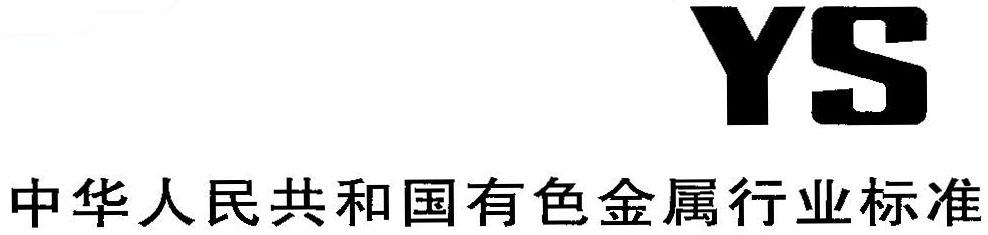 前  言本文件按照GB/T 1.1—2020《标准化工作导则 第1部分：标准化文件的结构和起草规则》的规定起草。请注意本文件的某些内容可能涉及专利。本文件的发布机构不承担识别专利的责任。本文件由全国有色金属标准化技术委员会（SAC/TC243）提出并归口。本文件起草单位：中铝洛阳铜加工有限公司、江西耐乐铜业有限公司、安徽鑫科铜业新材料股份有限公司、广东龙丰精密铜管有限公司、浙江海亮股份有限公司、宁波金田铜业（集团）股份有限公司本文件主要起草人： 铜加工废水循环利用技术规范1 范围本文件规定了铜加工企业废水循环利用的术语和定义、总体要求、废水来源与处理回用工艺、废水循环利用水质控制与技术要求、取样与监测、废水循环利用管理。本文件适用于使用电解铜或铜为原料的铜加工企业。不适用于使用再生原料的铜加工企业。 2 规范性引用文件     下列文件中的内容通过文中的规范性引用而构成本文件必不可少的条款。其中，注日期的引用文件，仅该日期对应的版本适用于本文件；不注日期的引用文件，其最新版本（包括所有的修改单）适用于本文件。GB/T 6908  锅炉用水和冷却水分析方法 电导率的测定GB/T 6920  水质 pH值的测定 玻璃电极法GB/T 7468  水质 总汞的测定 冷原子吸收分光光度法GB/T 7475  水质 铜、锌、铅、镉的测定 原子吸收分光光度法GB/T 7477  水质 钙和镁总量的测定 EDTA滴定法GB/T 7484  水质 氟化物的测定 离子选择电极法GB/T 7485  水质 总砷的测定 二乙基二硫代氨基甲酸银分光光度法GB/T 11896 水质 氯化物的测定 硝酸银滴定法GB 11901  水质 悬浮物的测定 重量法GB 11911  水质 铁、锰的测定 火焰原子吸收分光光度法GB/T 13200  水质 浊度的测定GB/T 16488  水质 石油类和动植物油的测定 红外光度法GB/T 25467  铜、镍、钴工业污染物排放标准GB/T 50050  工业循环冷却水处理设计规范HJ 485  水质 铜的测定 二乙基二硫代氨基甲酸钠分光HJ 486  水质 铜的测定 2,9-二甲基-1,10-菲啰啉分光光度法HJ 537  水质 氨氮的测定 蒸馏-中和滴定法3 术语和定义    下列术语和定义适用于本文件。3.1铜加工废水 copper processing wastewater铜加工生产过程中产生的各种受污染的生产废水。包括含重金属废水、废乳化液、一般生产废水等。3.2 含重金属废水 wastewater containing heavy metals铜加工生产过程中产生的含有重金属污染物（如铜、铅、锌、镉、砷、汞等）的废水。3.3废乳化液 waste emulsion铜加工过程中产生的含污染物的不能继续使用的乳化液。3.4初期雨水 inital rainwater铜加工过程中富集在厂区地面、房顶和设备上的烟（灰）尘在降雨时随雨水形成并收集的初期径流。3.5综合废水处理站 comprehensive wastewater treatment station设置在厂区用于集中处理各生产单元无法直接回用的铜加工生产废水的处理设施。4 总体要求4.1铜加工废水循环利用技术应按清洁生产的原则，通过分类收集、分质处理、梯级回用，实现源头控制、过程管理，提高水的循环利用率，工业用水重复利用率应符合国内清洁生产先进水平。4.2铜加工废水循环利用技术应与生产工艺合理配套，并采用先进适用、安全可靠的处理工艺，使铜加工废水处理后能够达到各回用工序的水质要求。4.3 铜加工企业应制定环境风险应急预案，配备事故池等完善的环境风险防范设施，储备充足的风险防范物质。5  废水来源及处理工艺5.1企业应根据生产车间产生的废水水质特点，选择先进适用的废水处理回用工艺，实现废水循环利用。铜加工废水来源、主要处理工艺及回用去向见表1。表1 铜加工废水主要来源、处理工艺及回用去向 5.2铜加工各工序产生的废水应遵循综合利用的原则，形成完整的节水型废水循环利用系统。铜加工企业生产废水循环利用总体流程见图1。图1 铜加工企业生产废水循环利用总体流程图5.3各生产用水单元处理回用工艺流程5.3.1含重金属废水含重金属污水处理工艺宜选用均质调节、中和、一体化净化装置、污泥脱水等处理方法，处理后出水（PH=6～8、Cu2+≤1mg/L、ss≤10mg/L）排放至循环水处理站进一步处理。含铜污水处理工艺及回用去向见图2。    NaOH/PAM/PAC                                                                                                       通气搅拌                                                                                               通气搅拌图2  含铜污水处理工艺及回用流程图5.3.2废乳化液5.3.2.1 废乳化液处理工艺宜选用破乳、旋流除砂、超滤等处理方法，处理后的出水排放至循环水处理站进一步处理，并作为系统的补充用水。处理工艺及回用流程见图3。                         加热         沉淀、SS收集处理             污物去除                        除油	去除石油类、COD图3 废乳化液处理及回用流程图5.3.2.2 废乳化液经低温蒸发工艺处理后的出水用于补充冷却循环水等各生产用水单元。处理工艺及回用流程见图4。杂质      图4 废乳化液低温蒸发处理及回用流程图5.3.3 初期雨水初期雨水经收集沉淀后直接回用于收尘、洗涤冲渣等，剩余部分进入综合废水处理站进一步处理。初期雨水处理及回用流程见图5。图5 初期雨水处理及回用流程图5.3.4一般生产废水去离子水处理站排放的浓水、机修车间、空压站等产生的废水、熔铸浇注水、产品加工喷淋及设备冷却等产生的废水不宜直接回用，均排入综合废水处理站统一处理。5.3.5 综合废水酸性含铜废水处理后出水、废乳液处理后的出水、地面冲洗水、实验室废水、需再处理的初期雨水等统一排入循环水处理站进行处理，经深度处理后的出水回用于补充冷却循环水等各生产用水单元。循环水处理站处理及回用流程见图6。                            撇油机除油    回收                              絮凝剂   除油                            污泥清理          溢流水                                  污泥干化池（砂滤池）    反冲洗水、刮渣                                        污泥去除                               晾晒       外运处置图6 综合废水处理站处理及回用流程图6 废水循环利用水质控制及技术要求6.1 废水经处理后应采用分质回用方式循环利用，以提高废水循环利用率。废水经处理后能满足表2回用水要求的，可作为不同类别的工业用水水源进行回用。废水经处理后不能满足表2回用水要求而需要外排的，应当符合GB25467和相关地方排放标准的规定。表2 回用水用作不同类别工业用水水质指标限值6.2回用水用作清洗水、熔铸和热加工冷却水时，一般达到表2中所列指标后可以直接使用。必要时也可对回用水进行补充处理或与新鲜水混合使用。6.3 当回用水用作设备冷水却时，循环冷却水系统监测管理按照GB/T 50050的规定执行。7 取样与监测7.1 回用水取样监测点应设在废水处理设施出口贮水池，并制定监测计划定期对回用水水质进行取样监测分析，以满足回用水水质要求。7.2 水质监测分析方法按表3或国家认定的替代方法、等效方法执行。表3废水水质测定方法8 废水循环利用管理8.1铜加工企业废水循环利用应建立管理制度、岗位操作规程和质量管理等文件，加强操作管理。8.2铜加工企业应建立应急响应机制，定期对岗位人员进行相关培训、演练和考核。对重大污染事件的发生具有相应的预案和补救措施，并配置报警系统和应急处理装置，做出及时有效的反应。8.3废水处理及回用应设置相关检测设施，以保证废水处理系统安全可靠，连续稳定运行，并达到回用水质要求。8.4废水处理设施出水未能达到回用水质要求，可将出水返回至调节池或事故水池，并根据实际情况及时调整工艺运行参数。8.5 生产废水末端处理及回用工程应设置相关检测设施，以保证废水处理系统安全可靠，连续稳定运行，并达到回用水质要求。8.6 对于废水处理设施产生的含油污泥、废乳化液油泥等危险固体废物，企业应按国家相关规定处置。YS/T XXXXX—XXXX（预审稿）序号废水种类来源处理工艺污染物种类回用去向1含重金属废水酸洗、气垫炉、酸碱洗废水及溢流水外排废水调节、加药、沉淀、分离、吸附、过滤、压滤重金属离子、酸、碱、悬浮物和油等处理后可用于除尘和地面冲洗，或排放至综合废水处理站进一步处理后回用2废乳化液铜加工产品生产过程中产生的废乳液、含油废水加热、沉淀、分离、过滤、低温蒸发悬浮物、油等处理后可用于除尘和地面冲洗，或排放至综合废水处理站进一步处理后回用3初期雨水铜加工厂区初期雨水收集、沉淀悬浮物、油等处理后可用于除尘和地面冲洗，或排放至综合废水处理站进一步处理后回用4一般生产废水去离子水处理站排放的浓水、机修车间、空压站等产生的废水、熔铸浇注水、产品热加工冷却水及设备冷却水等。初沉、冷却、隔油、过滤、气浮、絮凝、刮渣悬浮物、油、酸、重金属离子等处理后回各生产用水单元序号控制项目清洗水设备冷却水熔铸浇注和热加工冷却水GB 8978 三级pH值6.0～8.06.0～8.06.0～9.06.0～9.0浊度/（NTU），不大于55-45-化学需氧量500--500氨氮/（以N计，mg/L），不大于-8.08.0-悬浮物/（mg/L），不大于100-50400石油类/（mg/L），不大于1.01.030Cl-/（mg/L）100100100-总铜（mg/L）-1.01.02.0总锌（mg/L）--5.05.0硬度/（dH），不大于-1818-序号项目测定方法方法标准编号pH值玻璃电极法GB/T 6920浊度(NTU)浊度的测定GB/T 13200总硬度（以CaCO3计）EDTA滴定法GB/T 7477氨氮蒸馏-中和滴定法HJ 537石油类红外光度法GB/T 16488氯化物硝酸银滴定法GB/T 11896氟化物离子选择电极法GB/T 7484铁火焰原子吸收分光光度法GB 11911悬浮物悬浮物的测定 重量法GB 11901电导率锅炉用水和冷却水分析方法 GB/T 6908Cu分光光度法HJ 485、HJ 486、GB/T 7475Pb原子吸收分光光度法、双硫腙分光光度法GB/T 7475、GB/T 7470Zn原子吸收分光光度法、双硫腙分光光度法GB/T 7475、GB/T 7471Cd原子吸收分光光度法、双硫腙分光光度法GB/T 7475、GB/T 7471As二乙基二硫代氨基甲酸银分光光度法GB/T 7485Hg冷原子吸收分光光度法GB/T 7468